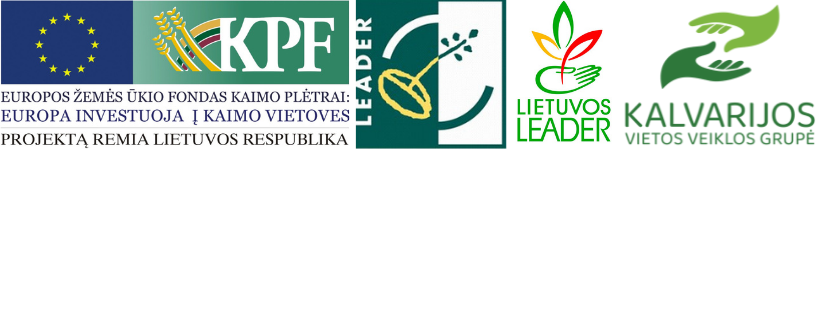 Gintarė Staseliūnienė baigė įgyvendinti projektą„Poilsio paslaugų kūrimas Pagraužių dvare“, KALV-LEADER-6A-D-7-2-2020 Gintarė Staseliūnienė baigė įgyvendinti projektą „Poilsio paslaugų kūrimas Pagraužių dvare“,  KALV-LEADER-6A-D-7-2-2020. Projektas teiktas pagal VPS priemonę „Novatoriško verslo kūrimas ir plėtra“ (kodas LEADER-19.2-SAVA-7).Bendra projekto vertė – iki 92 202,00 Eur., iš kurių paramos lėšos – iki 53 332,38 Eur. Projekto tikslas – sukurti Pagraužių dvare infrastruktūrą, tinkamą naujo verslo kūrimui.Projekto rezultatai:Įrengtos garso ir kvapų terapijai skirtos zonos, įsigyta įranga, sutvarkyta infrastruktūra;Sukurtos dvi darbo vietos.